ПРОТОКОЛ № _____Доп. Вр.                    в пользу                                           Серия 11-метровых                    в пользу                                            Подпись судьи : _____________________ /_________________________ /ПредупрежденияУдаленияПредставитель принимающей команды: ______________________ / _____________________ Представитель команды гостей: _____________________ / _________________________ Замечания по проведению игры ______________________________________________________________________________________________________________________________________________________________________________________________________________________________________________________________________________________________________________________________________________________________________________________________________________________________________________________________________________________________________________________________Травматические случаи (минута, команда, фамилия, имя, номер, характер повреждения, причины, предварительный диагноз, оказанная помощь): _________________________________________________________________________________________________________________________________________________________________________________________________________________________________________________________________________________________________________________________________________________________________________________________________________________________________________Подпись судьи:   _____________________ / _________________________Представитель команды: ______    __________________  подпись: ___________________    (Фамилия, И.О.)Представитель команды: _________    _____________ __ подпись: ______________________                                                             (Фамилия, И.О.)Лист травматических случаевТравматические случаи (минута, команда, фамилия, имя, номер, характер повреждения, причины, предварительный диагноз, оказанная помощь)_______________________________________________________________________________________________________________________________________________________________________________________________________________________________________________________________________________________________________________________________________________________________________________________________________________________________________________________________________________________________________________________________________________________________________________________________________________________________________________________________________________________________________________________________________________________________________________________________________________________________________________________________________________________________________________________________________________________________________________________________________________________________________________________________________________________________________________________________________________________________________________________________________________________________________________________________________________________________________________________________________________________________________________________________________________________________________________________________________________________________________________Подпись судьи : _________________________ /________________________/ 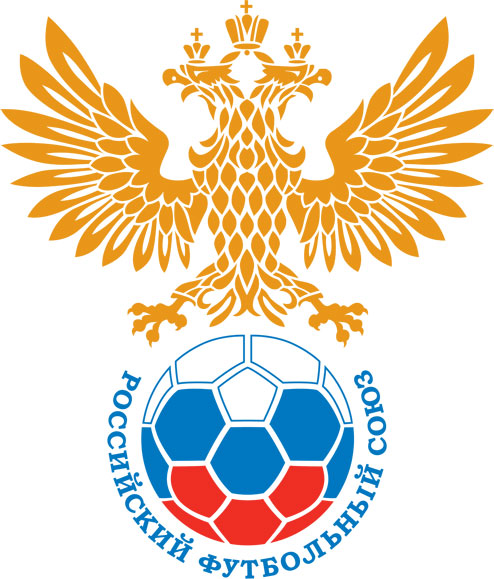 РОССИЙСКИЙ ФУТБОЛЬНЫЙ СОЮЗМАОО СФФ «Центр»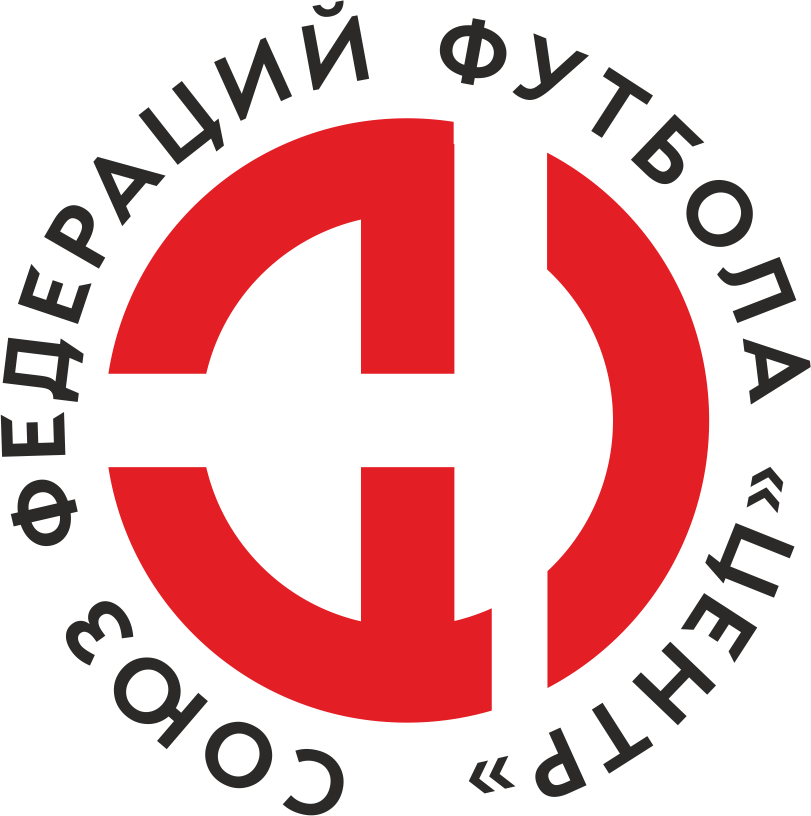    Первенство России по футболу среди команд III дивизиона, зона «Центр» _____ финала Кубка России по футболу среди команд III дивизиона, зона «Центр»Дата:16 октября 2019Факел-М (Воронеж)Факел-М (Воронеж)Факел-М (Воронеж)Факел-М (Воронеж)Тамбов-М (Тамбов)Тамбов-М (Тамбов)команда хозяевкоманда хозяевкоманда хозяевкоманда хозяевкоманда гостейкоманда гостейНачало:17:00Освещение:Искусственное с 25 минутыИскусственное с 25 минутыКоличество зрителей:150Результат:6:0в пользуФакел-М (Воронеж)1 тайм:4:0в пользув пользу Факел-М (Воронеж)Судья:Стрелков Андрей  (Курск)кат.1 помощник:Нефедов Андрей (Курск)кат.2 помощник:Квасов Иван (Рязань)кат.Резервный судья:Резервный судья:кат.Инспектор:Дрейман Вадим Юрьевич (Воронеж)Дрейман Вадим Юрьевич (Воронеж)Дрейман Вадим Юрьевич (Воронеж)Дрейман Вадим Юрьевич (Воронеж)Делегат:СчетИмя, фамилияКомандаМинута, на которой забит мячМинута, на которой забит мячМинута, на которой забит мячСчетИмя, фамилияКомандаС игрыС 11 метровАвтогол1:0Павел БабенковФакел-М (Воронеж)42:0Денис КрюковФакел-М (Воронеж)63:0Павел БабенковФакел-М (Воронеж)184:0Никита ПисанкинФакел-М (Воронеж)225:0Денис КрюковФакел-М (Воронеж)606:0Николай КрасовФакел-М (Воронеж)66Мин                 Имя, фамилия                          КомандаОснованиеРОССИЙСКИЙ ФУТБОЛЬНЫЙ СОЮЗМАОО СФФ «Центр»РОССИЙСКИЙ ФУТБОЛЬНЫЙ СОЮЗМАОО СФФ «Центр»РОССИЙСКИЙ ФУТБОЛЬНЫЙ СОЮЗМАОО СФФ «Центр»РОССИЙСКИЙ ФУТБОЛЬНЫЙ СОЮЗМАОО СФФ «Центр»РОССИЙСКИЙ ФУТБОЛЬНЫЙ СОЮЗМАОО СФФ «Центр»РОССИЙСКИЙ ФУТБОЛЬНЫЙ СОЮЗМАОО СФФ «Центр»Приложение к протоколу №Приложение к протоколу №Приложение к протоколу №Приложение к протоколу №Дата:16 октября 201916 октября 201916 октября 201916 октября 201916 октября 2019Команда:Команда:Факел-М (Воронеж)Факел-М (Воронеж)Факел-М (Воронеж)Факел-М (Воронеж)Факел-М (Воронеж)Факел-М (Воронеж)Игроки основного составаИгроки основного составаЦвет футболок: Синие       Цвет гетр: СиниеЦвет футболок: Синие       Цвет гетр: СиниеЦвет футболок: Синие       Цвет гетр: СиниеЦвет футболок: Синие       Цвет гетр: СиниеНЛ – нелюбительНЛОВ – нелюбитель,ограничение возраста НЛ – нелюбительНЛОВ – нелюбитель,ограничение возраста Номер игрокаЗаполняется печатными буквамиЗаполняется печатными буквамиЗаполняется печатными буквамиНЛ – нелюбительНЛОВ – нелюбитель,ограничение возраста НЛ – нелюбительНЛОВ – нелюбитель,ограничение возраста Номер игрокаИмя, фамилияИмя, фамилияИмя, фамилия1Дмитрий Дедович Дмитрий Дедович Дмитрий Дедович 11Дмитрий Неплюев Дмитрий Неплюев Дмитрий Неплюев 21Павел Бабенков Павел Бабенков Павел Бабенков 5Сергей Пахолков Сергей Пахолков Сергей Пахолков 10Илья Корольков Илья Корольков Илья Корольков 4Андрей Крюков Андрей Крюков Андрей Крюков 6Денис Шепилов Денис Шепилов Денис Шепилов 8Николай Красов Николай Красов Николай Красов 7Дмитрий Мешков Дмитрий Мешков Дмитрий Мешков 2Никита Писанкин Никита Писанкин Никита Писанкин 20Денис Крюков (к)Денис Крюков (к)Денис Крюков (к)Запасные игроки Запасные игроки Запасные игроки Запасные игроки Запасные игроки Запасные игроки 12Егор СаликовЕгор СаликовЕгор Саликов15Алексей РипинскийАлексей РипинскийАлексей Рипинский14Денис МоскальченкоДенис МоскальченкоДенис Москальченко3Илья ШирокихИлья ШирокихИлья Широких9Иван ПерцевИван ПерцевИван Перцев18Александр СтыцкоАлександр СтыцкоАлександр Стыцко19Сергей АсламовСергей АсламовСергей АсламовТренерский состав и персонал Тренерский состав и персонал Фамилия, имя, отчествоФамилия, имя, отчествоДолжностьДолжностьТренерский состав и персонал Тренерский состав и персонал 1Тренерский состав и персонал Тренерский состав и персонал 234567ЗаменаЗаменаВместоВместоВместоВышелВышелВышелВышелМинМинСудья: _________________________Судья: _________________________Судья: _________________________11Илья КорольковИлья КорольковИлья КорольковАлександр СтыцкоАлександр СтыцкоАлександр СтыцкоАлександр Стыцко282822Сергей ПахолковСергей ПахолковСергей ПахолковАлексей РипинскийАлексей РипинскийАлексей РипинскийАлексей Рипинский6464Подпись Судьи: _________________Подпись Судьи: _________________Подпись Судьи: _________________33Андрей КрюковАндрей КрюковАндрей КрюковИлья ШирокихИлья ШирокихИлья ШирокихИлья Широких6464Подпись Судьи: _________________Подпись Судьи: _________________Подпись Судьи: _________________44Николай КрасовНиколай КрасовНиколай КрасовДенис МоскальченкоДенис МоскальченкоДенис МоскальченкоДенис Москальченко686855Дмитрий ДедовичДмитрий ДедовичДмитрий ДедовичЕгор СаликовЕгор СаликовЕгор СаликовЕгор Саликов71716677        РОССИЙСКИЙ ФУТБОЛЬНЫЙ СОЮЗМАОО СФФ «Центр»        РОССИЙСКИЙ ФУТБОЛЬНЫЙ СОЮЗМАОО СФФ «Центр»        РОССИЙСКИЙ ФУТБОЛЬНЫЙ СОЮЗМАОО СФФ «Центр»        РОССИЙСКИЙ ФУТБОЛЬНЫЙ СОЮЗМАОО СФФ «Центр»        РОССИЙСКИЙ ФУТБОЛЬНЫЙ СОЮЗМАОО СФФ «Центр»        РОССИЙСКИЙ ФУТБОЛЬНЫЙ СОЮЗМАОО СФФ «Центр»        РОССИЙСКИЙ ФУТБОЛЬНЫЙ СОЮЗМАОО СФФ «Центр»        РОССИЙСКИЙ ФУТБОЛЬНЫЙ СОЮЗМАОО СФФ «Центр»        РОССИЙСКИЙ ФУТБОЛЬНЫЙ СОЮЗМАОО СФФ «Центр»Приложение к протоколу №Приложение к протоколу №Приложение к протоколу №Приложение к протоколу №Приложение к протоколу №Приложение к протоколу №Дата:Дата:16 октября 201916 октября 201916 октября 201916 октября 201916 октября 201916 октября 2019Команда:Команда:Команда:Тамбов-М (Тамбов)Тамбов-М (Тамбов)Тамбов-М (Тамбов)Тамбов-М (Тамбов)Тамбов-М (Тамбов)Тамбов-М (Тамбов)Тамбов-М (Тамбов)Тамбов-М (Тамбов)Тамбов-М (Тамбов)Игроки основного составаИгроки основного составаЦвет футболок: Красные   Цвет гетр:  КрасныеЦвет футболок: Красные   Цвет гетр:  КрасныеЦвет футболок: Красные   Цвет гетр:  КрасныеЦвет футболок: Красные   Цвет гетр:  КрасныеНЛ – нелюбительНЛОВ – нелюбитель,ограничение возрастаНЛ – нелюбительНЛОВ – нелюбитель,ограничение возрастаНомер игрокаЗаполняется печатными буквамиЗаполняется печатными буквамиЗаполняется печатными буквамиНЛ – нелюбительНЛОВ – нелюбитель,ограничение возрастаНЛ – нелюбительНЛОВ – нелюбитель,ограничение возрастаНомер игрокаИмя, фамилияИмя, фамилияИмя, фамилия1Даниила Косенков Даниила Косенков Даниила Косенков 24Никита Теселкин Никита Теселкин Никита Теселкин 28Илья Герасимов Илья Герасимов Илья Герасимов 17Ренат Багдашкин Ренат Багдашкин Ренат Багдашкин 25Максим Перегудов (к)Максим Перегудов (к)Максим Перегудов (к)5Алексей Петличев Алексей Петличев Алексей Петличев 18Владислав Власов Владислав Власов Владислав Власов 27Арсен Каболов Арсен Каболов Арсен Каболов 22Данила Живилков Данила Живилков Данила Живилков 31Иван Овсянников Иван Овсянников Иван Овсянников 9Михаил Усанин Михаил Усанин Михаил Усанин Запасные игроки Запасные игроки Запасные игроки Запасные игроки Запасные игроки Запасные игроки 16Николай СлавинНиколай СлавинНиколай Славин21Кирилл КиселевКирилл КиселевКирилл Киселев10Алексей ПоповАлексей ПоповАлексей Попов7Кирилл ЛосевКирилл ЛосевКирилл Лосев23Тамерлан СикоевТамерлан СикоевТамерлан Сикоев14Дмитрий БыковДмитрий БыковДмитрий Быков2Вячеслав ШабановВячеслав ШабановВячеслав ШабановТренерский состав и персонал Тренерский состав и персонал Фамилия, имя, отчествоФамилия, имя, отчествоДолжностьДолжностьТренерский состав и персонал Тренерский состав и персонал 1Тренерский состав и персонал Тренерский состав и персонал 234567Замена Замена ВместоВместоВышелМинСудья : ______________________Судья : ______________________11Даниила КосенковДаниила КосенковНиколай Славин2122Арсен КаболовАрсен КаболовКирилл Лосев46Подпись Судьи : ______________Подпись Судьи : ______________Подпись Судьи : ______________33Ренат БагдашкинРенат БагдашкинТамерлан Сикоев46Подпись Судьи : ______________Подпись Судьи : ______________Подпись Судьи : ______________44Данила ЖивилковДанила ЖивилковАлексей Попов4655Алексей ПетличевАлексей ПетличевКирилл Киселев5666Кирилл КиселевКирилл КиселевДмитрий Быков7777        РОССИЙСКИЙ ФУТБОЛЬНЫЙ СОЮЗМАОО СФФ «Центр»        РОССИЙСКИЙ ФУТБОЛЬНЫЙ СОЮЗМАОО СФФ «Центр»        РОССИЙСКИЙ ФУТБОЛЬНЫЙ СОЮЗМАОО СФФ «Центр»        РОССИЙСКИЙ ФУТБОЛЬНЫЙ СОЮЗМАОО СФФ «Центр»   Первенство России по футболу среди футбольных команд III дивизиона, зона «Центр» _____ финала Кубка России по футболу среди футбольных команд III дивизиона, зона «Центр»       Приложение к протоколу №Дата:16 октября 2019Факел-М (Воронеж)Тамбов-М (Тамбов)команда хозяевкоманда гостей